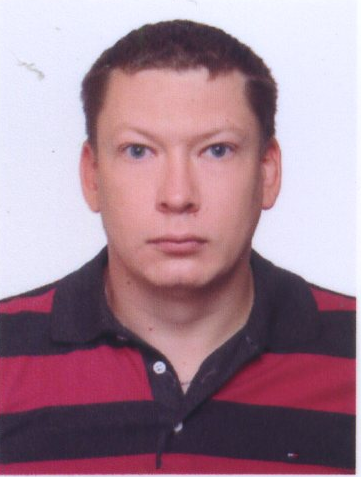 РезюмеПопов Денис Сергійович1. Попов Денис СергійовичСімейний стан: одружений.Дата народження: 02.02.1986г. (34 роки)Домашня адреса і контактний телефон: Харківська обл., Харківський р-н., сел. Докучаєвське, буд.25, кв.28; моб. тел.: (050) 05-15-438E-mail: popov306@gmail.com2. Освіта: 01.09.2003р. – 04.08.2008р. – Харківський національний аграрний університет ім. В.В. Докучаєва. Факультет «Менеджменту і економіки», спеціальність: «Менеджмент організацій». Отримав повну вищу освіту за спеціальністю «Менеджмент організацій» (з відзнакою) і маю ступінь вищої освіти магістр.01.09.2017р. – 27.12.2019р. – Харківський національний аграрний університет ім. В.В. Докучаєва. Агрономічний факультет, спеціальність  «Агрономія». Здобув ступінь вищої освіти магістр (з відзнакою) за спеціальністю «Агрономія», освітня програма  «Агрономія», професійна кваліфікація «Агроном-дослідник».3. Досвід роботи:10.02.2020р. – 12.06.2020р. – ТОВ «Укрхімпром». Посада – торговельний представник.Обов’язки: продаж засобів захисту рослин, мікродобрив, мінеральних добрив на території Харківської області; передпродажні заходи та післяпродажний супровід процесу продажів;формування клієнтської бази підприємства;виконання планових показників щодо об’ємів продажів та прибутковості;ведення обліку виконання договорів. Функції:проведення переговорів з суб’єктами господарювання (покупцями), презентація компанії та товарів, що пропонуються; консультація покупців щодо властивостей, характеристик та особливостей застосування товарів;організація процесу укладання договорів поставки, купівлі-продажу;контроль оплати замовлення покупця (клієнта); контроль процесу виконання замовлення, в тому числі процес доставки товару покупцю (клієнту);запобігання виникненню дебіторської заборгованості.18.11.2013 р. – 31.05.2019 р. – аграрний холдинг AgroGeneration (120 тис. га землі в обробітку). Посада – старший економіст з агрономії. Обов’язки: бюджетування (складання виробничого плану підприємств), що включає прогнозні виробничі показники, потребу в насінні, засобах захисту рослин, мінеральних добривах;розробка оптимальних структур посівних площ і систем сівозмін;оперативне коригування технологічних карт вирощуваних культур;аналіз факту виконання планів виробництва, собівартості продукції, ефективності використання наявного банку землі;проведення аналізу причин та факторів відхилень від затвердженого бюджету;оперативна звітність;підготовка управлінської звітності.Функції:складання технологічних карт по підприємствам і с/г культурам;аналіз технологій вирощування с/г культур;планування кількості мінеральних добрив згідно рекомендацій, аналіз їх використання і оцінка досягнутого ефекту;аналіз врожайності с/г культур;формування звітів проведених польових робіт та контроль за дотриманням плану. Пройшов навчання по програмі вдосконалення виробництва і усунення дефектів LEAN SIX SIGMA. 01.06.2011р. – 07.05.2013р. – ТОВ «ТД» Украгропром». Посада – агроном виробничої дільниці. Обов’язки: вирощування насіння с/г культур.Функції:- розробка структури посівних площ, розрахунок потреби насіння по культурам, сортам і репродукціям;- контроль за дотриманням технології вирощування с/г культур на насінницьких посівах;- контроль сівби, вирощування і збирання врожаю;- моніторинг стану посівів;- контроль за очисткою і зберіганням насіння на насіннєвому заводі;- організація і проведення робіт по вчасному забезпеченню господарств добривами, засобами захисту рослин і ПММ.01.06.2009г. - 27.05.2011 – спеціаліст відділу матеріально-технічного забезпечення ряду сільськогосподарських підприємств Вовчанського і Великобурлуцького районів Харківської області (СТОВ «Агросвіт», ВАТ «Підсереднє», ТОВ «Федорівське», ТОВ «Новоолександрівське», ВАТ «Старосалтівське РТП»).Обов’язки: в найкоротші строки забезпечити підприємства необхідною кількістю матеріально-технічних ресурсів визначеної якості по найнижчій ціні з найбільш вигідними умовами поставки і оплати.Функції:ведення переговорів з постачальниками для придбання запасних частин, інструментів, металопрокату, будівельних матеріалів, господарських товарів для всіх структурних підрозділів підприємств;контроль якості придбаних товарно-матеріальних цінностей;ведення первинної бухгалтерської документації (видаткові накладні, податкові накладні, акти виконаних робіт і т.д.);вивчення ринку та пошук найбільш надійних і вигідних постачальників товарів і послуг;організація і контроль пересування товарів від постачальника до підприємства-споживача.01.10.2008г. - 01.04.2009г. – ТОВ «Українська аграрна лізингова компанія». Посада – менеджер з питань регіонального розвитку. Обов’язки: продаж у кредит і лізинг імпортної сільськогосподарської техніки: комбайни і трактори Claas, Case, Franz Kleine, ґрунтообробної техніки Lemken, Salford, Dondi та ін.; реалізація ЗЗР (Дюпон, Нуфарм, Сингента, БАСФ, Самміт Агро та ін.) та насіння соняшнику і кукурудзи (Піонер, Монсанто, Рустика, Черліс  та ін.).Функції:пошук і залучення нових покупців, робота з набутими клієнтами та ведення клієнтської бази;укладання договорів купівлі-продажу;організація поставки техніки, ЗЗР, насіння до підприємств-покупців.4. Додаткова інформація - в 2006 р. на протязі півроку проходив стажування по виробництву сільськогосподарської продукції у Великобританії;- знання ПК на рівні досвідченого користувача: Excel (	робота з великими масивами даних), Word, 1С:8 УПП.- вільно володію українською і російською мовами, англійська мова – середній рівень;- водійські права категорії «В» (стаж водіння 15 років);5. Особисті якостіПорядність, відповідальність, тактовність, уважність, бажання навчатись і розвиватись.